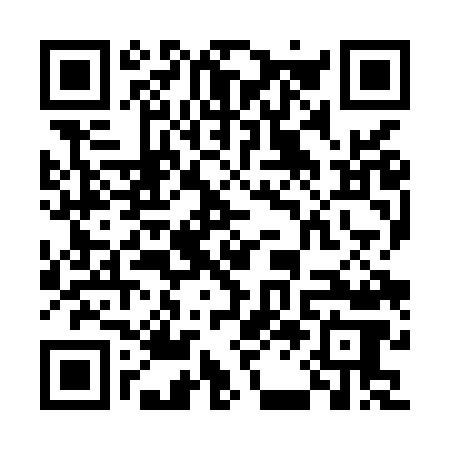 Ramadan times for Ala dei Sardi, ItalyMon 11 Mar 2024 - Wed 10 Apr 2024High Latitude Method: Angle Based RulePrayer Calculation Method: Muslim World LeagueAsar Calculation Method: HanafiPrayer times provided by https://www.salahtimes.comDateDayFajrSuhurSunriseDhuhrAsrIftarMaghribIsha11Mon5:095:096:4012:334:406:256:257:5112Tue5:085:086:3912:324:416:276:277:5213Wed5:065:066:3712:324:416:286:287:5314Thu5:045:046:3512:324:426:296:297:5515Fri5:035:036:3412:314:436:306:307:5616Sat5:015:016:3212:314:446:316:317:5717Sun4:594:596:3112:314:456:326:327:5818Mon4:574:576:2912:314:466:336:337:5919Tue4:564:566:2712:304:466:346:348:0020Wed4:544:546:2612:304:476:356:358:0121Thu4:524:526:2412:304:486:366:368:0322Fri4:504:506:2212:294:496:376:378:0423Sat4:484:486:2112:294:506:386:388:0524Sun4:474:476:1912:294:506:396:398:0625Mon4:454:456:1712:294:516:406:408:0726Tue4:434:436:1612:284:526:416:418:0927Wed4:414:416:1412:284:536:436:438:1028Thu4:394:396:1212:284:536:446:448:1129Fri4:374:376:1112:274:546:456:458:1230Sat4:364:366:0912:274:556:466:468:1431Sun5:345:347:071:275:567:477:479:151Mon5:325:327:061:265:567:487:489:162Tue5:305:307:041:265:577:497:499:173Wed5:285:287:021:265:587:507:509:194Thu5:265:267:011:265:587:517:519:205Fri5:245:246:591:255:597:527:529:216Sat5:225:226:581:256:007:537:539:237Sun5:215:216:561:256:007:547:549:248Mon5:195:196:541:246:017:557:559:259Tue5:175:176:531:246:027:567:569:2610Wed5:155:156:511:246:027:577:579:28